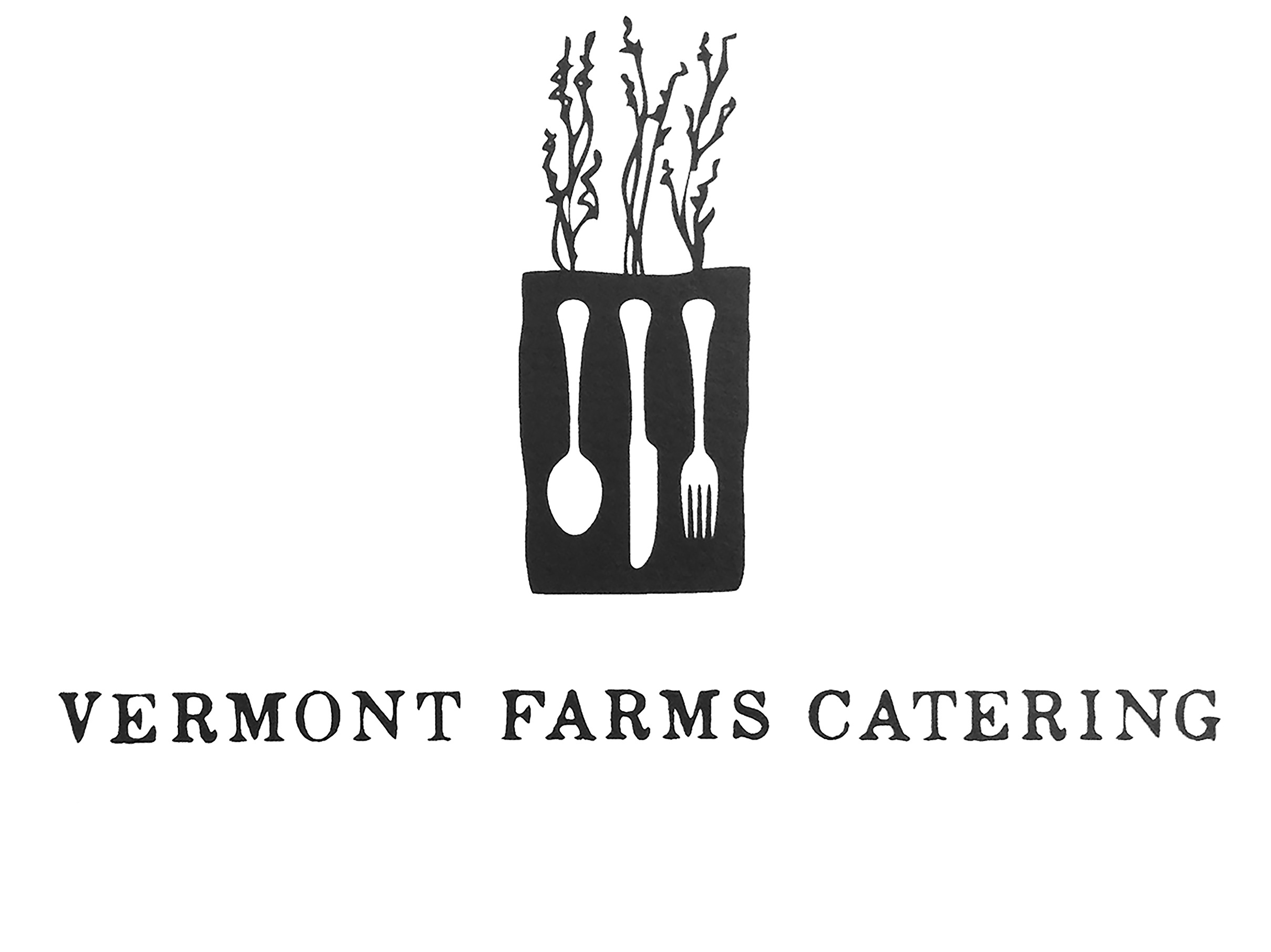 Cocktail Hour & Wedding BuffetNovember 1st, 2014COCKTAIL HOURPASSED HORS D’OEUVRESParmesean FrittersCrispy Artichokes, Malt Vinegar AioliMini CheeseburgersButternut Squash AranciniSTATIONED DISPLAYSGreen Mountain CheesesAn assortment of the finest local cheeses served with fresh fruit, house-made preserves, spiced nuts and artisanal country breadBUFFET STYLE DINNERHousemade GnocchiFresh Corn and Summer TrufflesHeirloom Tomato & BurrataAged Balsamic, English Muffin Croutons, BasilLocal Filet MignonBrussels Sprouts, Pear-Parsnip PureeCrispy Roasted ChickenFarro Risotto, Swiss ChardDinner Served with Housemade Artisanal Country Bread & Farm ButterTO FINISHCoffee and Tea Artisanal Selection of Teas & CoffeeDessert BarHousemade Cookies, Selection of locally made ice creams